МУНИЦИПАЛЬНОЕ БЮДЖЕТНОЕ ОБЩЕОБРАЗОВАТЕЛЬНОЕ УЧРЕЖДЕНИЕСУХОВСКАЯ СРЕДНЯЯОБЩЕОБРАЗОВАТЕЛЬНАЯ ШКОЛАПУБЛИЧНЫЙДОКЛАДЗА 2018 ГОДфевраль  2019п. НовосуховыйУважаемые присутствующие!            В соответствии с п.3 ст.28 Закона «Об образовании в Российской Федерации» вашему вниманию будет представлен публичный отчет за 2018 финансовый год согласно общепринятой структуре.  Основная  цель  доклада -  отчет о поступлении, расходовании финансовых и материальных средств, а  также  аналитическую информация, основанная на показателях, содержательно характеризующих состояние и развитие  нашего образовательного учреждения – МБОУ Суховской СОШ (Наш адрес: 347067 Ростовская область, Тацинский район,  п. Новосуховый, ул. Административная, 7, Телефон 8(863) 97-24-1-47, e-mail: suhovka@mail.ru)             Школа осуществляет образовательную деятельность на основании учредительных документов: Устава от 27.12.2018 г., лицензии (№ 2273 серия   61 №001227 от 09.04.2012 г, с бессрочным сроком действия)  и  свидетельства об аккредитации (№ 0000755серия 61А01 от  19.05.2015 г., срок действия – до 19.05.2027 г).  Документы выданы Региональной службой по надзору и контролю в сфере образования Ростовской области.            На  базе школы открыта  разновозрастная дошкольная группа с декабря 2014 г.            На начало учебного 2018-2019 учебного года численность обучающихся школы составила 67 человек, 9 классов комплектов:          Наше учреждение имеет официальный сайт  (http: suhovka.obr-tacin.ru)     соответствующей структуры согласно установленным требованиям (Приказ Рособрнадзора  N 785 (ред. от 02.02.2016 "Об утверждении требований к структуре официального сайта образовательной организации в информационно-телекоммуникационной сети "Интернет" и формату представления на нем информации"). На сайте имеется актуальная контактная информация, данные о руководящем и персональном педагогическом составе учреждения с указанием образования, категорийности, курсовой подготовки,  а также о  структуре управления и органах государственно-общественного управления и самоуправления в школе, режиме работы школы, годовом календарном учебном графике и др.         Муниципальное бюджетное общеобразовательное учреждение «Суховская средняя общеобразовательная школа» осуществляет образовательную деятельность на основе реализации образовательных  программ, принятых на заседании педсовета (пр. №1 от 31.08.2018), утвержденных приказом директора от  31.08.2018:•	Образовательная программа дошкольного образования (дошкольная разновозрастная группа) (составленная на основе примерной образовательной программы дошкольного  образования,  протокол от 20 мая 2015 г. № 2/15 федерального учебно-методического объединения по вопросам общего образования);•	Образовательная программа начального общего образования (1-4 класс) (составленная на основе примерной образовательной программы начального образования,  протокол от 8 апреля 2015 г. № 1/15 федерального учебно-методического объединения по вопросам общего образования);•	Образовательная программа основного общего образования (5-8 класс) (составленная на основе примерной образовательной программы основного образования,  протокол от 8 апреля 2015 г. № 1/15 федерального учебно-методического объединения по вопросам общего образования);•	Образовательная программа основного общего образования (9 класс);•	Образовательная программа среднего общего образования (10-11 класс)Основными направлениями воспитательной работы являются:Духовно-нравственное направление и гражданско-патриотическое воспитание. Общеинтеллектуальное направление и проектная деятельность.Общекультурное направление. Спортивно-оздоровительное направление и  основы безопасности жизнедеятельности.Нравственно-правовое направление  и работа с детьми группы риска.Социальное направление. Экологическое воспитание..Профориентационное направление.      Внеурочная деятельность включает в себя кружки и спортивные секции:Внутренняя   система    оценки качества образовательного процесса осуществляется на основании «Положения о внутренней системе оценки качества образования в МБОУ Суховская СОШ» от 31.08.2014 г, согласно которому    представляет собой совокупность организационных структур, норм и правил, диагностических и оценочных процедур, обеспечивающих на единой основе оценку образовательных достижений обучающихся, эффективности образовательных программ с учетом результатов системы оценки качества образования. Ежегодно в конце учебного года проводится анализ ВСОКО достижений по всем показателям.          Материально-техническая база школы  позволяет успешно осуществлять учебно-воспитательный процессНовые поступления в 2018 годуПерсональный компьютер Dynamic PC    - 1 Ноутбук  ASUS Vivo Book  Х542UA-GQ573Т- 3      МФУ лазерный  HP LaserJet Pro MFP M132 nw – 1 Музыкальный центр в составе:   микшерный пульт ,   4 моно входа,   2 стерео входа,   канальный микшер,   стойка на треноге.Оборудование для дошкольной группыУроки физической культуры учащихся 1-11  классов проходят в школьном спортзале, на спортивной площадке (в зависимости от погодных условий и времени года, согласно требованиям СанПин).            В период летней оздоровительной кампании 2018 года было оздоровлено:Летний лагерь – 0 чел.Загородные лагеря и санатории – 20 чЛагерь «АРТЕК» – 1 ч.
Из них 3 человека по линии Министерства труда РО.                 Большое значение по обеспечению условий здорового образа жизни является возможность получения учащимися горячего питания,  которое осуществляется для всех желающих учащихся в школьной столовой. Льготное питание получали 23  учащихся из семей разных категорий. Охвачены 2-х разовым питанием более 25% обучающихся. Размер родительской платы за   питание обучающихся в день - 65 рублей. Всего питаются с родительской доплатой  94%.  Медицинское обслуживание учащихся осуществляют медицинские работники  Суховского ФАП по согласованию с МУБ «Центральная больница Тацинского района».            Одной из важнейших задач школы является обеспечение безопасности обучающихся, разработаны документы  по обеспечению безопасности школы: паспорт безопасности школы; нормативно-правовая база по безопасности школы; план работы по безопасности, который включает  изучение правил дорожного движения, правил пожарной безопасности, правил техники безопасности в рамках предмета «Основы безопасности жизнедеятельности» и на классных часах.                                В школе созданы условия обучения для детей с ограниченными возможностями здоровья. Имеется паспорт доступности на 2016-2019 годы.            Школой   осуществляется подвоз учащихся из п. Сухая Балка, п. Лубяной, х. Крылов. При перевозках выполняются все требования по безопасности перевозок детей: ответственные за безопасность движения в  лице директора школы и техконтролер, осуществляющий ежедневный выпуск автобуса в лице Резниковой Л. Г. имеют дипломы  о профессиональной переподготовке по соответствующим специальностям и аттестацию на соответствие занимаемой должности.              Медицинской сестрой Суховского ФАП осуществляются ежедневные предрейсовые и послерейсовые осмотры. Транспортное средство автобус HYUNDAI  регулярно проходит техосмотр и техобслуживание, оборудован современнымтахографом и подключён к спутниковой системе «Глонасс».            Неотъемлемыми показателями качества образования являются результаты итоговой аттестации. Результаты ОГЭ-2018Результаты ЕГЭ-2018        Высокие результаты ГИА являются подтверждением результатов внутренней  оценки качества образования      По результатам ежегодного медицинского осмотра обучающихся школы можно сделать вывод о положительной динамике здоровья школьников, так как  при уменьшении количественного состава  растет процент количества участников   основной группы здоровья Ежегодно наши учащиеся участвуют в олимпиадах, конкурсах различного уровня и являются призёрами и победителямиА также в спортивных  соревнованиях и конкурсах   Согласно Приказу  Минобразования Ростовской области №19 от 19.01.2017 г на базе школы с 1.09.2017 г. реализуется «Инновационный проект по здоровьесбережению в сфере образования Ростовской области». Обследования проводятся  учителем информатики  Бильник Т.Н., прошедшей специальную подготовку для работы на АПК «АРМИС». Мониторинг проводится в течение учебного года, согласно утвержденному плану.           Школа осуществляет тесное сотрудничество с МБОУ    Дом детского творчества, поселковой библиотекой, Домом культуры  Суховского сельского поселения. Осуществляется совместная работа с ПДН Тацинского района, отделом пропаганды безопасности дорожного движения ГИБДД  УВД Тацинского района, КДН Тацинского района. Учащиеся школы принимают активное участие в социальных акциях по экологии, здоровому образу жизни, занимаются волонтёрской деятельностью.            Источниками формирования имущества и финансовых ресурсов школы являются: бюджетные и внебюджетные средства; имущество, переданное школе Учредителем на праве оперативного управления. Объекты собственности, закрепленные Учредителем, находятся в оперативном управлении школы. Школа несет ответственность перед Учредителем за сохранность и эффективное использование закрепленной собственности. Финансовые и материальные средства школы, закрепленные за ней Учредителем и являющиеся ее собственностью, используются школой в соответствии с Уставом. Финансовое обеспечение образовательной деятельности осуществляется на основе региональных нормативов финансового обеспечения образовательной деятельности, исходя из расходных обязательств на основе муниципального задания Учредителя по оказанию государственных (муниципальных) образовательных услуг.    Бюджет школы в 2018 году включал: областной и местный бюджет.Анализ финансирования из  областного бюджетаАнализ финансирования из местного бюджетаДОПОЛНИТЕЛЬНОЕ ФИНАНСИРОВАНИЕВнебюджетные средства за счёт аренды помещения 22400, 00.Из которых:5000 руб – замена спидометра на школьном автобусе4900 – текущий ремонт (актовый зал)4000 – на проверку сметной документации8500 – затраты на продукты питания в дошкольной группе       По результатам Всероссийского центра изучения общественного мнения по заказу правительства Ростовской области от 26 июня 2017 г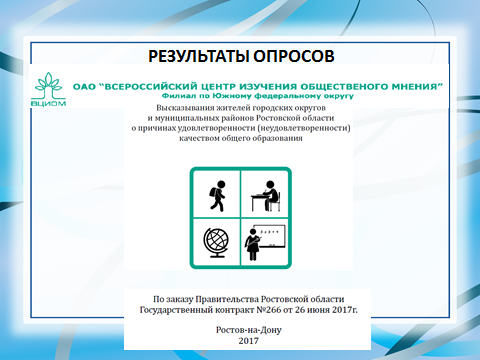 Наша школа не получила неудовлетворительных отметок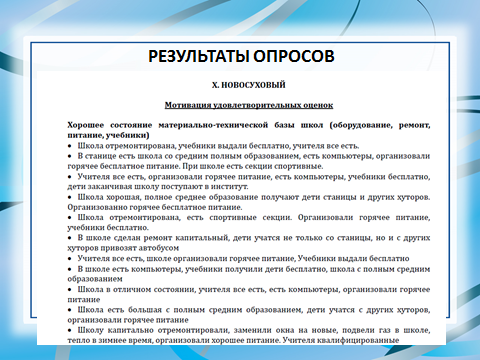 Существенные планируемые преобразования и ремонты в текущем году: Начальное общее образованиеОсновное общее образованиеСреднее общее образованиеВсегоОбщее количество обучающихся17 42 8 67 Дошкольников 14 Программа 1-2 класс3-4 классСпортивные игры 1  1 Доноведение 1 1 Шахматный 1  1 Разговор о  правильном питании 1 - Две недели в лагере здоровья - 1 Итого по внеурочной деятельности 4 4 Программа  5 класс 6 класс 7 класс 8 класс Спортивные игры 1 1 Шахматный 1 1 1 1 Пифагор              1 1 Школа нравственности 1       1              1   1 Формула правильного питания 1      1 1 1 Итого по внеурочной деятельности 4 4 4 4 Наименование Количество Виртуальная лаборатория2Интерактивная доска11Сканер7Принтер13Копировальный аппарат5Телевизор8Проектор12Интерактивный комплекс1Мобильный компьютерный класс 3Музыкальный центр3Слайд-проектор2№   п/п Наименование Кол-во Конструктор строительный ( 505эл) 1 Набор кукольной мебели, 3 предмета(стол, кровать, шкаф), 1 Стеллаж игровой Айболит (3 предмета): Стеллаж (стойки бук натур, фасад манго, полки салатовые): Кушетка (бук натур, кожзам зеленый); Ростометр (стойки салатовые, фасад манго) 1 Игровой стол  Цветок 1 Стеллаж игровой (Магазин), ЛДСП,800*400*1300мм 1 Набор строительный  из 20  элементов эконом ( куб 30\30\30) 1 Дорожка массажная ребристая               ( 180/40) 1 Звуковая дорожка с животными 30/30 с 8 элементами 1 Предмет Кол-во уч-ся, сдававших экзамен Сдали экзамен Минимальное количество баллов, установленное Рособрнадзором Средний балл по классу Русский язык 4 4 24 60 Математика 44 7 12 Обществознание 2 2 42 47 Физика 2 1 36 36 Литература 2 2 32 40,5 Предметы/уровень 2016-20172017-2018Международный 36/856/12Всероссийский112/27132/45Региональный7/39/3Муниципальный33/639/9Уровень 2015-2016Участники/призёры2016-2017Участники/призёры2017-2018Участники/призёрыМуниципальныйРегиональныйВсероссийский2015-2016Участники/призёры2016-2017Участники/призёры2017-2018Участники/призёрыМуниципальныйРегиональныйВсероссийский42/1249/846/8МуниципальныйРегиональныйВсероссийский---МуниципальныйРегиональныйВсероссийский-1/18/6№ п,пВиды расходовСумма в руб.1Заработная плата 5323270,382Заработная плата (дошкольная группа) 415582,203Начисления на оплату труда   1598370,124Начисления на оплату труда (дошкольная группа) 128771,775Услуги связи 4769,926Интернет 35880,0 7Услуги по содержанию имущества 120800,0 8Прочие услуги (услуги ЦБ, подписка, обслуживание интрнет шлюза, обслуживание сайта, приобретение журналов, программного обеспечения, обслуживание АИС «Электронная школа», медосмотр, финконтроль)    728 924,99 9Увеличение стоимости основных средств (учебники, компьютеры, ТСО, ретение оборудования)    739 983,00 10Увеличение стоимости материальных запасов (хозяйственные, моющие, канцтовары, картриджи, бензин)   134928,63№ п,пВиды расходовСумма в руб1Заработная плата 750129,922Заработная плата (дошкольная группа) 11457,213Прочие выплаты 17801,504Суточные 17801,505Начисления на оплату труда  225904,346Начисления на оплату труда  (дошкольная группа)  225904,347Телематика 6 000,00   8Оплата коммунальных услуг (электроэнергия, водопотребление)  293 697,38 9Услуги по содержанию имущества (СЭС, диагностика авто, дератизация, дезинсекция, противоклещевая обработка,  84 318,91 10Прочие услуги ( страхование автотранспорта, предрейсовый осмотр, проверка сметной документации)  68 747,31 11Прочие расходы (налоги)   162 038,80 12Уголь 783900,0013Масла 1953,2714Материалы для ремонта 12000,0015Организация летнего трудоустройства  8 227,21 16Обслуживание  систем охраны  28 400,00 17Ремонт  761 772,68 18Противопожарные мероприятия  62 446,00 19Приобретение  огнетушителей 7560,00Горячее питание льготников 31310,00